Councillor’s Community Grants SchemeOur Councillors' Community Grants Scheme 2024/25 is now open. The Scheme provides grant funding to community projects run by not for profit organisations in East Lindsey.Full details of the Scheme including eligibility criteria can be found in the Policy and Information Guide (see below). You will need to request an application form from your local District Councillor. If you do not know who they are, please follow this link to find them https://democracy.e-lindsey.gov.uk/mgFindMember.aspx Please note that the deadline for Councillors' Community Grants Applications is 28th February 2025, after which time we can no longer accept Applications.For enquiries please contact community.grants@e-lindsey.gov.uk Step by Step process for applying for a Councillor Community Grant: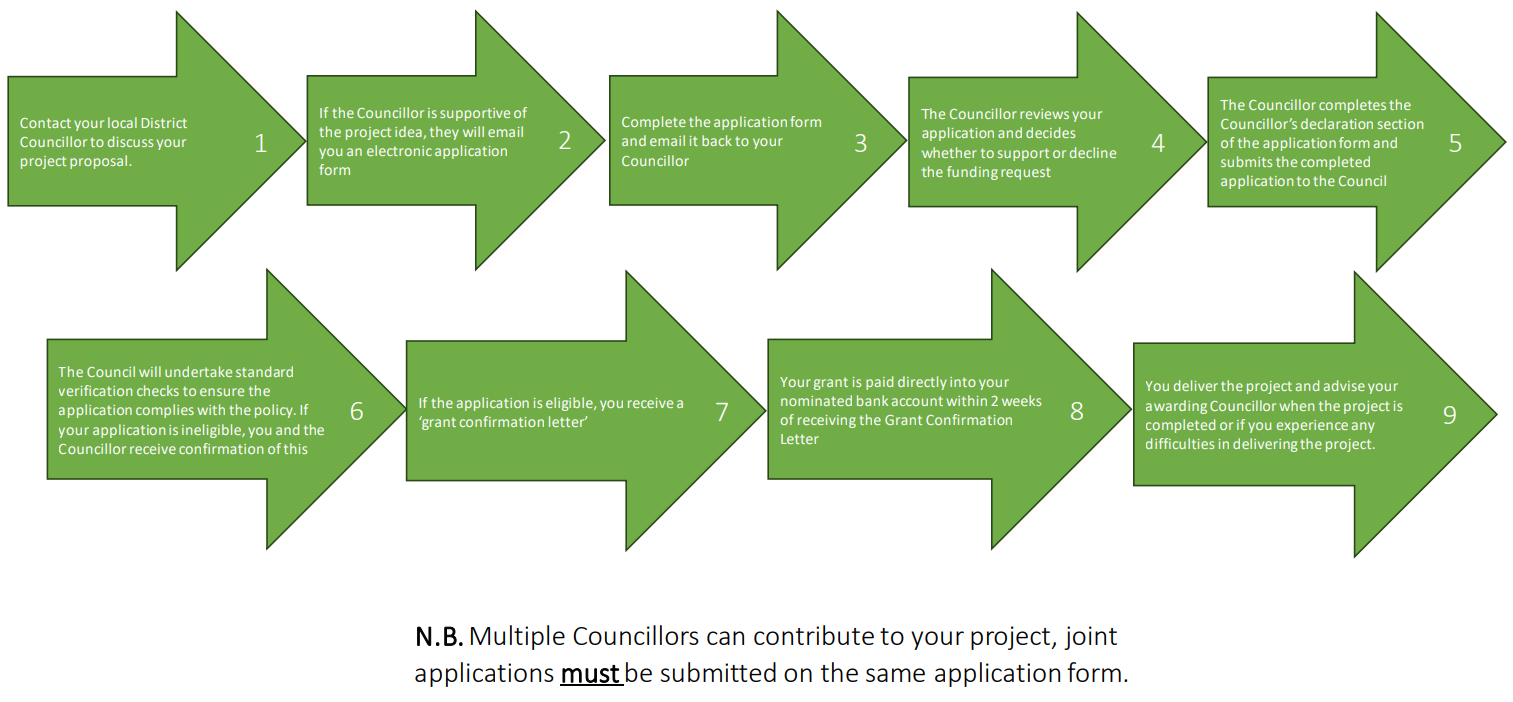 